Informatīvais ziņojums “Par VSIA “Paula Stradiņa klīniskā universitātes slimnīca” A korpusa otrās kārtas attīstības progresa pārskatu uz 2019.gada 30.aprīli” Informatīvais ziņojums ir sagatavots atbilstoši Ministru kabineta 2016.gada 9.augusta sēdes protokollēmuma Nr.39 45.§. „Informatīvais ziņojums “Par VSIA Paula Stradiņa klīniskā universitātes slimnīca” A korpusa otrās kārtas attīstību” un atbildes projekts Saeimas Sociālo un darba lietu komisijai un Publisko izdevumu revīzijas komisijai (par P.Stradiņa Klīniskās universitātes slimnīcas A korpusa otrās kārtas būvniecību)” (turpmāk – protokollēmums Nr.39 45.§) 11.punktā noteiktajam uzdevumam Veselības ministrijai reizi gadā līdz 1.maijam izstrādāt un iesniegt zināšanai Ministru kabinetā progresa pārskatu par Valsts sabiedrības ar ierobežotu atbildību “Paula Stradiņa klīniskā universitātes slimnīca” (turpmāk – Slimnīca) A korpusa otrās kārtas īstenošanas gaitu.Informatīvajā ziņojumā sniegta informācija par periodā no 2018.gada 1.maija līdz 2019.gada 30.aprīlim veiktajām aktivitātēm Slimnīcas A korpusa otrās kārtas attīstības projekta ieviešanā, tai skaitā par attīstības projekta vadības un kontroles sistēmu, projekta ieviešanā iesaistīto iestāžu kapacitātes stiprināšanas pasākumiem, attīstības projekta darbību ieviešanas progresu, kā arī par lielā projekta izstrādes un apstiprināšanas progresu.Vadības un kontroles sistēmaLai nodrošinātu Veselības ministrijas, Centrālās finanšu un līgumu aģentūras un Slimnīcas sadarbību, veicot Slimnīcas A korpusa otrās kārtas attīstības projekta ieviešanu periodā līdz lielā projekta apstiprināšanai, 2016.gada 22.novembrī tika noslēgta starpresoru vienošanās par sadarbību VSIA “Paula Stradiņa klīniskā universitātes slimnīca” pagaidu projekta “Slimnīcas A1 korpusa 2.kārtas būvniecība” īstenošanā (turpmāk – Vienošanās). Atbilstoši Vienošanās noteiktajam Slimnīca izstrādāja, Veselības ministrija izvērtēja un 2017.gada 26.janvārī apstiprināja pagaidu projektu „Slimnīcas A1 korpusa 2.kārtas būvniecība” (turpmāk – pagaidu projekts). Centrālā finanšu un līgumu aģentūra izvērtēja Slimnīcas pagaidu projekta iepirkumu plānu un sadarbībā ar Iepirkumu uzraudzības biroju iesaistījās iepirkumu dokumentācijas un iepirkumu norises pārbaudēs. Saskaņā ar Vienošanos Veselības ministrija līdz 2018.gada 30.novembrim, kad Eiropas Komisija apstiprināja lielo projektu Nr.9.3.2.0/17/I013 “Paula Stradiņa klīniskās universitātes slimnīcas jaunās A2 ēkas attīstība” (turpmāk – lielais projekts), nodrošināja ikmēneša pagaidu projekta ieviešanas plāna izpildes progresa uzraudzību, kā arī vērtēja ik ceturkšņa pagaidu projekta uzraudzības ziņojumus un regulāri organizēja pagaidu projekta ieviešanas progresa sanāksmes.2019.gada 28.janvārī starp slimnīcu un Centrālo finanšu un līgumu aģentūru tika noslēgts līgums par lielā projekta īstenošanu, kurā noteikts, ka slimnīca reizi mēnesī līdz 10 (desmitajam) datumam sniedz projekta ieviešanas rīcības plānu (turpmāk – plāns), kurā apraksta nepieciešamās darbības projekta ieviešanai, atbildīgās personas un definē nozīmīgākos riskus, to būtiskuma pakāpi un risku pārvaldības pasākumus. Finansējuma saņēmējs katru mēnesi iesniedz plānu komentēšanai Finanšu ministrijā kā Vadošajā iestādē, Veselības ministrijā kā Atbildīgajā iestādē un Centrālajā finanšu un līgumu aģentūrā kā Sadarbības iestādē. Pārskata periodā plāns Finanšu ministrijā, Veselības ministrijā un Centrālajā finanšu un līgumu aģentūrā tika iesniegts 2019.gada 20.martā un 2019.gada 11.aprīlī. Līdz ar to līgumā par lielā projekta īstenošanu noteiktie projekta uzraudzības pasākumi aizstāj pagaidu projekta īstenošanas uzraudzības un kontroles mehānismu, turpmāk lielā projekta uzraudzību nodrošina Centrālā finanšu un līgumu aģentūra sadarbībā ar Finanšu ministriju un Veselības ministriju.Pārskata periodā turpinās ik ceturkšņa sabiedriskās uzraudzības darba grupas, kas izveidota atbilstoši protokollēmuma Nr.39 45.§. 9.punktam, sanāksmes, kurās informē sabiedrību un galvenos ieinteresētos partnerus par Slimnīcas A korpusa otrās kārtas attīstības projekta ieviešanas gaitu. Pārskata periodā turpinās ar Slimnīcas 2017. gada 8.augusta valdes rīkojumu Nr.212 „Par projekta „VSIA „Paula Stradiņa klīniskā universitātes slimnīca” A korpusa otrās kārtas attīstība” vadības un kontroles komisiju” izveidotās lielā projekta vadības grupas sanāksmes, kurās piedalās arī Atbildīgās iestādes un Sadarbības iestādes pārstāvji. Reizi ceturksnī tiek organizētas ar Ministru kabineta 2017.gada 13.aprīļa rīkojumu Nr.188 “Par valsts sabiedrības ar ierobežotu atbildību “Paula Stradiņa klīniskā universitātes slimnīca” attīstības koordinācijas un uzraudzības komiteju” apstiprinātas attīstības koordinācijas un uzraudzības komitejas sanāksmes. 2. Attīstības projekta ieviešanas progressAnalizējot Slimnīcas A korpusa otrās kārtas sākotnējo ieviešanas plānu, kas tika iekļauts Ministru kabineta 2016.gada 9.augusta sēdē izskatītajā sākotnējā informatīvajā ziņojumā “Par VSIA Paula Stradiņa klīniskā universitātes slimnīca” A korpusa otrās kārtas attīstību” (1.attēls), jāsecina, ka pret aktuālo ieviešanas plānu (2.attēls) ir identificētas nobīdes gan projektēšanas darbu iepirkumā un realizācijā, gan nobīde būvdarbu iepirkumā, kā rezultātā sākotnēji plānotais rezerves gads ir samazinājies. Tomēr ņemot vērā plānots būvdarbu termiņus un paredzēto rīcību iekārtu un aprīkojuma iepirkumos un realizācijā, joprojām 2023.gads projektā ir noteikts kā rezerves gads iespējamo iepirkumu pārsūdzību vajadzībām tostarp citu iespējamo darbību veikšanai vai izmaiņām. 1.attēls: Sākotnējais Slimnīcas A korpusa otrās kārtas ieviešanas plāns. 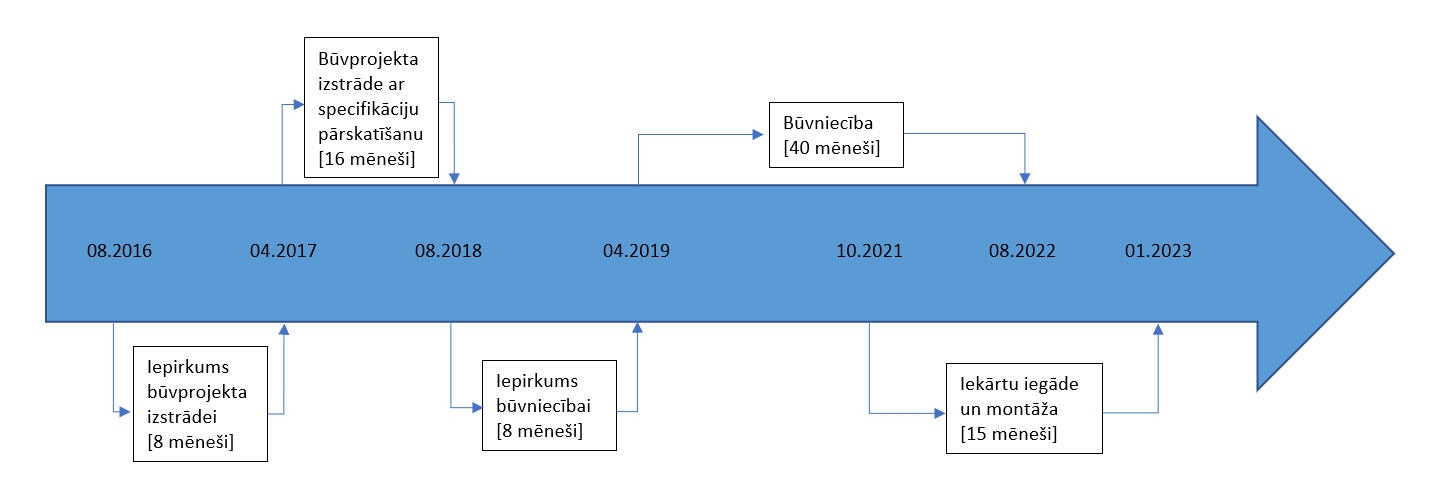 2.attēls: Aktuālais Slimnīcas A korpusa otrās kārtas ieviešanas plāns 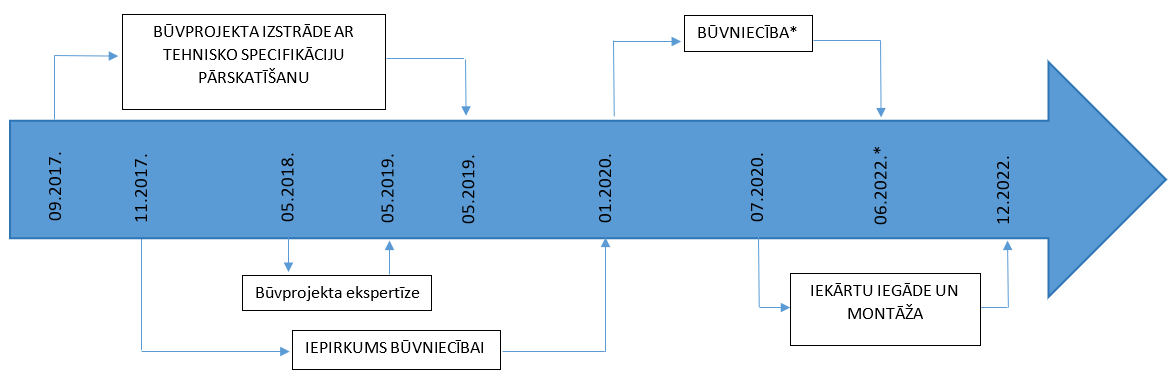 * Tiks precizēts pēc būvdarbu līguma noslēgšanas. projekta ietvaros veiktas šādas darbības:laika posmā no 2016.gada 11.oktobra līdz 2016.gada 28.novembrim saņemti būvprojekta izstrādei nepieciešamie tehniskie noteikumi no valsts un pašvaldību institūcijām un inženierkomunikāciju turētājiem;2016. gada 29. novembrī saņemta būvatļauja “Paula Stradiņa Klīniskās universitātes slimnīcas A korpuss” 2. kārtas būvdarbiem, kurā norādīti nosacījumi būvprojekta izstrādei;2017.gada 28.augustā noslēgts līgums ar SIA “SESTAIS STILS” (reģ. Nr. 40003076375) par Slimnīcas A korpusa II kārtas būvprojekta izstrādi un autoruzraudzības veikšanu. Līguma ietvaros progresa pārskata periodā ir izstrādāti un ar Slimnīcu saskaņoti Būvprojekta principiālie risinājumi. Visu projektēšanas darbu pabeigšana, ieskaitot Interjera projekta sadaļu, paredzēta līdz 2019. gada 11.maijam.2017.gada 25.novembrī Iepirkumu uzraudzības birojā izsludināts iepirkums Nr.PSKUS 2017/131 “Slimnīcas A korpusa 2.kārtas būvprojekta ekspertīzes veikšana”. Sakarā ar to, ka izsludinātā iepirkuma ietvaros netika iesniegts neviens atbilstošs piedāvājums, Slimnīca pieņēma lēmumu pārtraukt iepirkumu. 2018.gada 14.februārī Iepirkumu uzraudzības birojā atkārtoti izsludināts iepirkums Nr.PSKUS 2018/35 “Slimnīcas A korpusa 2.kārtas būvprojekta ekspertīzes veikšana”. Iesniegto piedāvājumu vērtēšanas procesā par uzvarētāju atzīta piegādātāju apvienība “CMB & L4” un 2018.gada 21.maijā tika noslēgts līgums Nr.PSKUS 255/18 par būvprojekta “Paula Stradiņa klīniskās universitātes slimnīcas A korpuss 2.kārta (Pilsoņu iela 13, Rīga (kadastra Nr.0100 056 0115))” ekspertīzes veikšanu. 2018.gada 14.februārī Iepirkumu uzraudzības birojā izsludināts iepirkums (konkursa procedūras ar sarunām 1.posms “Kandidātu atlase”) Nr. PSKUS 2018/2 “A korpusa otrās kārtas būvdarbu veikšana”. Iepirkuma ietvaros iesniegti 7 kandidātu pieteikumi. 2018.gada 25.jūlijā iepirkuma komisija pieņem lēmumu dalībai 2.posmā virzīt 6 kandidātus. Kandidāts SIA “VELVE”, kas tika izslēgts no turpmākās dalības iepirkumā, iesniedza iesniegumu Iepirkumu uzraudzības birojam (turpmāk – Birojs). Birojs, izskatot kandidāta SIA “VELVE” iesniegumu, ar 2018.gada 6.septembra lēmumu Nr.4-1.2/18-138 atzina iepirkuma komisijas lēmumu par SIA “VELVE” izslēgšanu no turpmākās dalības iepirkumā par pamatotu. SIA “VELVE” apstrīdēja Biroja lēmumu Administratīvajā rajona tiesā. Administratīvā rajona tiesa ar 2019.gada 28.februāra spriedumu administratīvajā lietā Nr.A420293918, kas ierosināta pēc SIA „VELVE” pieteikuma par Biroja 2018.gada 6.septembra lēmuma Nr.4-1.2/18-138 atcelšanu (reģ.Nr.2039) ir apmierinājusi SIA “VELVE” pieteikumu un nospriedusi atcelt Biroja 2018.gada 6.septembra lēmumu Nr.4-1.2/18-138, ar kuru tika atzīts par pamatotu iepirkuma komisijas lēmums par SIA “VELVE” izslēgšanu no turpmākās dalības iepirkumā. Būvdarbu iepirkuma 2.posmu tika plānots izsludināt pēc tendera dokumentācijas saņemšanas no projektētājiem, 2.posmā veicot sarunas ar pretendentiem par piedāvājumu precizēšanu un piedāvājumu saņemšanu atbilstoši pasūtītāja budžetam.Šobrīd ir izstrādāts būvprojekts “”Paula Stradiņa Klīniskās universitātes slimnīcas A korpuss” 2.kārtas būvdarbi”, ieskaitot darbu organizācijas un ekonomiskās sadaļas, izpildāmo būvdarbu apjomu saraksti ar precizētiem būvniecības laikā pretendentam izpildei nododamo darbu veidiem un apjomiem, kas ietver noteikta medicīnas tehnoloģiskā aprīkojuma uzstādīšanu un sistēmu izbūvi. Ņemot vērā Būvprojektā ietverto informāciju, maksimāli samazinot ar projekta ieviešanu saistītos riskus, iepirkuma komisija 2019.gada 13.martā ir pieņēmusi lēmumu pārtraukt izsludināto konkursa procedūru ar sarunām “A korpusa otrās kārtas būvdarbu veikšana” (Nr. PSKUS 2018/2) un uzsākt jaunu iepirkuma procedūru, precizējot iepirkuma nosacījumus. Atkārtota konkursa procedūras ar sarunām Nr. PSKUS 2019/37 ”A korpusa otrās kārtas būvdarbu veikšana” – 2019.gada 8.aprīlī ir publicēta Biroja mājas lapā, pirmā posma - kandidātu atlases pieteikumu iesniegšana plānota līdz 2019.gada 13.maijam.Provizoriski tiek plānots, ka būvdarbu līgums tiek noslēgts 2020. gada sākumā, plānotajā termiņā nav paredzēta laika rezerve iespējamai pārsūdzībai (gadījumā, ja tiks saņemtas pārsūdzības, tiks koriģēts Slimnīcas A korpusa otrās kārtas  ieviešanas plāns un attiecīgi samazināsies plānotais rezerves termiņš, kas šobrīd projektā ir 2023.gads). Būvdarbu izpildes termiņš tiek plānots ne ilgāk kā 30 kalendārie mēneši, jeb līdz 2022. gada vidum, paredzot telpas aprīkot un struktūrvienības pārvietot, sasniedzot pilnu funkcionalitāti - līdz 2023.gada februārim.Uz šo brīdi ir konstatētas atsevišķas nobīdes A korpusa 2.kārtas attīstības projekta ietvaros veikto darbību starpposmos, piemēram, būvprojekta sagatavotājs SIA “Sestais stils” nav savlaicīgi izpildījis līgumā paredzēto atsevišķu nodevumu (būvprojektu sadaļu detalizācija, tendera dokumentācija) izpildi.Ir uzsākti A korpusa otrās kārtas autostāvvietas izbūves projektēšanas darbi. Iepirkuma “A korpusa II kārtas autostāvvietas būvprojekta izstrāde un autoruzraudzība” (Nr. PSKUS 2018/106) rezultātā 2018.gada 20.novembrī ir noslēgts iepirkuma līgums ar SIA “JOE”. Šobrīd projektēšanas darbi turpinās, tiek risināti jautājumi ar Rīgas domes Apstādījumu saglabāšanas komisiju un Rīgas pilsētas būvvaldi par plānotās būvniecības ieceres risinājumu.Lielā projekta izstrāde un apstiprināšanaLielā projekta izstrādes un apstiprināšanas laika grafika aktuālā izpilde aprakstīta zemāk tabulā. Veselības ministre						 		   Ilze ViņkeleIesniedzējs: Veselības ministre	    Ilze ViņķeleVīza: Valsts sekretāre 	Daina Mūrmane - UmbraškoPlānotaisAktuālā izpilde2016.gada 15.jūlijā Veselības ministrija ierosinās grozījumus darbības programmā „Izaugsme un nodarbinātība” papildinot lielo projektu sarakstu ar Slimnīcas A korpusa otrās kārtas attīstību;Izpildīts.2016.gada 15.jūlijā ierosināti grozījumi darbības programmā „Izaugsme un nodarbinātība”;2016.gada novembrī – decembrī sadarbībā ar Finanšu ministriju organizētas sarunas ar Eiropas Komisiju; 2017.gada 29.februārī rīkojuma projekts tika iesniegts Ministru kabinetā.līdz 2016.gada 9.augustam Ministru kabinetā pieņemts lēmums par Slimnīcas A korpusa otrās kārtas attīstības projekta atbalstīšanuIzpildīts.2016.gada 9.augustā ar Ministru kabineta protokollēmuma Nr.39 45.§ tika atbalstīts Slimnīcas A korpusa otrās kārtas attīstības projekta īstenošana.līdz 2016.gada 22.augustam Pasaules bankas izvērtējuma nodevumu projektu attiecībā uz kapitālieguldījumu plānojumu un kartējumu iesniegšanas termiņšIzpildīts.2016.gada 25.augusta iesniegts Pasaules bankas izvērtējuma nodevuma projekts attiecībā uz kapitālieguldījumu plānojumu un kartējumu;2016.gada 22.novembrī iesniegts Pasaules bankas izvērtējuma nodevuma gala versija attiecībā uz kapitālieguldījumu plānojumu un kartējumu.līdz 2016.gada 23.augustam Slimnīca sadarbībā ar Veselības ministriju un Finanšu ministriju izstrādā un nosūta sadarbības pieteikumu JASPERSIzpildīts.2016.gada 23.augustā nosūtīts sadarbības pieteikums JASPERS;2016.gada 2.novembrī notika projekta īstenošanas uzsākšanas sanāksme, kurā piedalījās Finanšu ministrijas, Centrālās finanšu un līgumu aģentūras, Veselības ministrijas, Slimnīcas un JASPERS pārstāvji, lai apspriestu darbu pie Slimnīcas A korpusa otrās kārtas projekta izstrādes.līdz 2016.gada 9.septembrim Slimnīca piesaista konsultantus lielā projekta iesnieguma sagatavošanaiIzpildīts.2016.gada 30.novembrī tika noslēgts līgums ar SIA „CIVITTA” par lielā projekta iesnieguma un tam pievienojamo pavadošo dokumentu sagatavošanu.līdz 2017.gada 28.februārim Veselības ministrija nodrošina SAM 9.3.2. ieviešanu regulējošo dokumentu saskaņošanu un apstiprināšanuIzpildīts.2016.gada 20.decembrī tika apstiprināti Ministru kabineta noteikumi Nr.870 “Noteikumi par darbības programmas "Izaugsme un nodarbinātība" 9.3.2. specifiskā atbalsta mērķa "Uzlabot kvalitatīvu veselības aprūpes pakalpojumu pieejamību, jo īpaši sociālās, teritoriālās atstumtības un nabadzības riskam pakļautajiem iedzīvotājiem, attīstot veselības aprūpes infrastruktūru" projektu iesniegumu atlases pirmo un otro kārtu”;2017.gada 24.februārī uzsākta 2.kārtas projektu iesniegumu atlases nolikuma saskaņošana starp Centrālo finanšu un līgumu aģentūru, Finanšu ministriju un Veselības ministriju. līdz 2017.gada 7.aprīlim Centrālā finanšu un līgumu aģentūra uzaicina Slimnīcu iesniegt sadarbības iestādē lielā projekta iesniegumuIzpildīts2017.gada 27.aprīlī Centrālā finanšu un līgumu aģentūra uzaicināja Slimnīcu iesniegt lielā projekta iesniegumulīdz 2017.gada 30.maijam Slimnīca izstrādā un iesniedz ar JASPERS saskaņoto lielā projekta iesniegumu Centrālajā finanšu un līgumu aģentūrāIzpildīts.2017.gada 24.jūlijā Slimnīca lūdza Centrālo finanšu un līgumu aģentūru pagarināt lielā projekta iesniegšanas termiņu ārēju ierobežojumu dēļ (Noslēguma ziņojuma uzmetuma saņemšanas laiks, JASPERS vides jautājumu ekspertu pieejamība konsultācijām, novēlota atbildes saņemšana no EK par Izdevumu ieņēmumu analīzē un iesniegumā izmantojamo pārskata perioda ilgumu).2017.gada 15.septembrī Slimnīca iesniedza ar JASPERS saskaņoto lielā projekta iesniegumu.No 2017.gada 16.septembra līdz 2018.gada 9.martam CFLA ietvaros izveidotā projekta iesnieguma vērtēšanas komisija nodrošināja projekta vērtēšanas procesu. Projekta iesnieguma vērtēšanas komisija projekta iesniegumu atbalstīja ar nosacījumiem, izskatot to trīs reizes, attiecīgi trīs reizes tika iesniegti projekta iesnieguma precizējumi. Precizētajam projekta iesniegumam tika vērtēti arī iesniegtie tehniskie precizējumi, tādejādi nodrošinot, ka projekta iesniegums atbilst projekta iesnieguma vērtēšanas kritērijiem. līdz 2017.gada 29.jūlijam Centrālā finanšu un līgumu aģentūra nosūta projekta vērtēšanas komisijas atzinumu par projekta iesnieguma atbalstīšanu un projekta iesniegumu Finanšu ministrijai to iesniegšanai JASPERS neatkarīgam ekspertamIzpildīts.2018. gada 19.martā projekta iesnieguma vērtēšanas komisija sniedza atzinumu par projekta atbalstīšanu.2018. gada 26. martā Centrālā finanšu un līgumu aģentūra nosūtīja Finanšu ministrijai projekta iesnieguma vērtēšanas komisijas atzinumu par projekta atbalstīšanu un projekta iesniegumu angļu valodā. 2018.gada 29. martā Finanšu ministrija nosūta lielā projekta dokumentāciju Eiropas Komisijas sniegtās tehniskās palīdzības neatkarīgo ekspertu JASPERS Neatkarīgai kvalitātes izvērtēšanai (Independent Quality Review, IQR). līdz 2017.gada 23.decembrim Eiropas Komisija apstiprina lielā projekta iesniegumuIzpildīts2018.gada 30. novembrī Eiropas Komisija ir apstiprinājusi lielo projektu “Paula Stradiņa klīniskās universitātes slimnīcas jaunās A2 ēkas attīstība”līdz 2018.gada 29.janvārim Centrālā finanšu un līgumu aģentūra pieņem lēmumu par projekta apstiprināšanu un slēdz līgumuIzpildīts2019.gada 28.janvārī starp slimnīcu un Centrālo finanšu un līgumu aģentūru tika noslēgts līgums par lielā projekta “Paula Stradiņa klīniskās universitātes slimnīcas jaunās A2 ēkas attīstība” īstenošanu.